КАСЬК                 ІСЬКА РАДА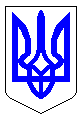 м. ЧеркасиМІСЬКИЙ ГОЛОВАРОЗПОРЯДЖЕННЯВід 11.09.2020 № 395-рПро зупинення дії рішення виконавчого комітету Черкаської міської ради від 08.09.2020  №857«Про скасування наказів департаменту архітектури та містобудування від 03.05.2019 №366 від 28.04.2020 №502, від 19.06.2020 №522»            Відповідно до п. 7 ст. 59 Закону України «Про місцеве самоврядування в Україні», розглянувши доповідну записку заступника директора департаменту архітектури та містобудування Жмурка О.О. від 11.09.2020 №18550-01-25:Зупиняю дію рішення виконавчого комітету Черкаської міської радивід 08.09.2020  №857 «Про скасування наказів департаменту архітектури та містобудування від 03.05.2019 №366 від 28.04.2020 №502, від 19.06.2020 №522» .      2.  Контроль за виконанням розпорядження залишаю за собою.Міський голова                                                                              А.В. Бондаренко